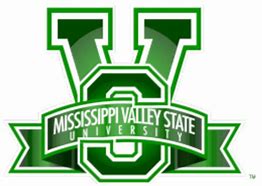 Mississippi Valley State University Department of Social SciencesRP 508: Statistical AnalysisSpring 2019Spring 2019 Office HoursTuesday (T) 11:00 a.m. – 6:00 p.m.Wednesday (W) 3:00 p.m. – 6:00 p. m.Thursday (R) 4:00 p. m. – 6:00 p.m.Spring 2019 Virtual Office HoursThursday (R) 4:00 p. m. – 6:00 p.m.TABLE OF CONTENTSOFFICE HOURSOffice hour time provides an opportunity for students to receive essential assistance with assignments and for selecting journal articles for the article critique assignments. Students are expected to meet individually with the professor at least once during the semester. Office hours are the following: TUESDAYS (T) 11:00 a.m. – 6:00 p.m.; WEDNESDAYS (W) 3:00 p.m. – 6:00 p.m.; and THURSDAYS (R) 4:00 p.m. – 6:00 p.m. For students, unable to visit during the week to attend office hours, virtual office hours via Skype are available: THURSDAYS (R) 4:00 p.m. – 6:00 p.m. Additional times are by appointment only and are scheduled using Doodle. Please sign up in advance using the Doodle link provided to students. While you are welcome to stop by during office hours, most slots fill up in quickly. If you are unable to keep an appointment, please cancel it on Doodle, as early as possible so that another student may have the slot and send an email or text to the professor.COURSE DESCRIPTIONThis course provides theoretical background and practical experience to statistics for social science research and covers a range of statistical analysis tools. Students gain an in-depth understanding of advanced statistical methods with an applied focus on estimation, inferences, and prediction of models. This course examines the fundamentals of measuring public policy data, especially agriculture policy, summarizing observations, and analyzing contingency tables. Topics include measures of central tendency, distributions, regression, analysis of variance, and chi-square tests. Statistical analyses are taught using IBM SPSS statistical software. This course adequately prepares students to understand statistics and the relevancy to be an informed citizen, as well as pursuing a career in agriculture policy or other similar social science fields.EXTENDED COURSE DESCRIPTIONThe course recognizes and addresses the needs and abilities of a broader range of students in approach and content. For this reason, the course emphasis is on the rationales, interpretations, and applications of the most commonly used statistical methods, rather than on their computational aspects. This approach has been dictated by the availability of computing hardware and software, a technological innovation that has a twofold consequence of (1) increasing the user base for statistical analysis, and (2) increasing the variety and power of readily available analytical techniques. Using statistical software will enable students to learn more statistical techniques and the instructor will become more efficient. REQUIRED TEXTBOOKSFrankfort-Nachmias, C. and Leon-Guerrero, A.  (2018). Social Statistics for A Diverse Society (8th ed). Thousand Oaks, CA: Sage Publications, Inc. SUPPLEMENTARY TEXTSField, A. (2017). Discovering Statistics Using IBM SPSS Statistics (5th ed). Thousand Oaks, CA: Sage Publications, Inc. Healey, J. (2015). Statistics: A Tool for Social Research (10th ed). Boston, MA: Cengage.Wagner, W. (2017). Using IBM SPSS Statistics for Research Methods and Social Sciences (6th ed). Thousand Oaks, CA: Sage Publications, Inc.Spatz, C. (2019). Exploring Statistics: Tales of Distribution (12th ed). Conway, AR: Outcrop PublishersSTUDENT LEARNING OUTCOMESUpon successful completion of the course, students will be able to:Differentiate between descriptive, inferential, univariate, and multivariate statistics through the acquisition of statistical literacy.Understand statistical concepts, methods, and procedures of statistical analysis in the social sciences.Prepare data analysis results using statistical techniques and software using hands-on experience.Demonstrate how to use statistical concepts in thinking critically about scholarly social science research and popular press reports of data and research.Employ critical thinking, reading, and writing skills to create a well-written argument that demonstrates successful inquiry and interrogation of the application of statistics to understand a phenomenon. Evaluate the required textbooks, optional textbooks, technology, and other supporting resources. Utilize supplementary materials to strengthen their understanding of statistical techniques and concepts.Transform into a more active learner with stronger ownership and control of the learning process. Complete the Verification of Syllabus Receipt Form. STUDENT PERFORMANCE CRITERIA:Upon completion of this class, students will be able to:Confidently and competently prepare data analysis results for presentations and research projects.Manipulate statistical techniques to answer research questions and test hypotheses.Appreciate the value of technological tools and be comfortable with these tools to produce research, which illustrates competent knowledge of the research process.PROFESSOR PERFORMANCE CRITERIA:To ensure students’ success, the professor will: Deliver tools and techniques for students within a reasonable amount of time.Provide quality and assessment evaluation of writing product and performance.Strive for excellence by remaining prepared and putting forth full effort.Communicate effectively with students.Establish high learning expectations for student achievement.PROFESSOR RESPONSIBILITIESYour professor will provide additional help in locating various resources, as needed, to assist students in learning, especially regarding writing and researching. Your professor helps students improve a selected set of learning skills, educational techniques, and tools, by providing the following: guidance, opportunities, and mentoring.STUDENT RESPONSIBILITIESAs a student, you have specific responsibilities, including but not limited to the following:Respect others and maintain proper order in the classroom environment.Participate actively in class and engage in the challenge of personal growth.Seek excellence by remaining prepared and putting forth full effort.Constantly desire to improve personal performance. Use technology for learning purposes only within the classroom.INSTRUCTIONAL STRATEGIESThe instructional strategies for this course incorporates the following, but are not limited to just these: lecture, peer-partner learning, freewriting, journaling, quizzes, reading for meaning, global inquiry, active learning, discussion, homework, activating prior knowledge, analyzing perspectives, coaching model, reading for information, inquiry, blogs, self-directed learning, tutorial, service learning, learning communities, supplemental texts and materials, faculty-student interaction, read aloud, self-selected reading, interactive writing, multi-cultural events, the writing center, individual conferences, research, reflective discussion, case studies, learning logs, storytelling, reading logs, surveys, focused imaging, didactic questions, collaborative learning environment technology, and technology-assisted instruction.REQUIRED COURSE MATERIALSThe student is required to purchase the following materials to be successful in this class:3-ring binder to maintain all of your materials, notes, and handouts.Journal 2 GB USB or cloud-storage accountComputer accessInternet accessMVSU email accountWebster Dictionary/ThesaurusBlue or black inkHighlightersNotebook Paper (NO SPIRAL NOTEBOOK PAPER)MOBILE APPLICATIONSDropbox: https://db.tt/CkchpePL*YouTube: http://youtube.com*Dictionary: http://dictionary.com*Prezi: http://www.prezi.com*TED Talks: http://ted.com/talks*Microsoft Word*Microsoft OneNote*Paper 53: http://fiftythree.com DocsToGo: http://dataviz.com Evernote: http://www.evernote.com*Penultimate – Digital Handwriting: http://www.evernote.com Grammarly: http://www.grammarly.com*Dictionary: http://dictionary.com *Mendeley: http://www.mendeley.com **Mobile applications offer websites to access information. WEBSITESIBM SPSS: https://www.ibm.com/analytics/us/en/spss/spss-students/ Rural Sociological Society: https://www.ruralsociology.org/ American Society for Public Administration: https://www.aspanet.org/ Public Management Research Association: https://pmranet.org/ American Political Science Association https://www.apsanet.org Plagiarism: http://www.plagiarism.org Purdue Online Writing Lab: http://owl.english.purdue/owl Turnitin - http://www.turnitin.com Typing Practice - http://www.sense-lang.org/typing/games/EN.php Time Management: http://www.studygs.net/schedule/weekly.htm Punctuation Practice: http://www.gamequarium.com/punctuation.html SOFTWARE RESOURCESOpenOffice: http://www.openoffice.org/download/  - Free office productivity softwareAdobe Flash Player: http://get.adobe.com/flashplayer/Adobe Reader: http://get.adobe.com/reader/EVALUATION CRITERIAThe following criteria contribute to a student's overall grade:Grammatical ErrorsGrammatical Errors will involve the following deductions:Spelling errors = 1 point eachMinor errors (subject-verb agreement, verb tenses, pronouns, adjectives, adverbs, punctuation, mechanics) = 2 points eachLack of development/supporting details = 2 points eachLack of unity, cohesiveness, clarity = 2 pointsPoor organization = 2 pointsMajor errors (fragments, run-ons, comma splices) = 5 points eachIneffective topic sentence/thesis statement = 5 pointsGrading ScaleA	90-100B	80-89C	70-79D	60-69F	Below 60Automatic Point DeductionsThe following errors will incur the following automatic point deductions:No Name (NN)			10 points (other work), no grade (test)Not Following Directions (NFD)	10 points for each incidentNo Date (ND)				10 points for each incidentText Lingo (TT)				5 points for each incidentIncomplete Thought (IT)		10 points for each incidentWriting AssignmentsFor written assignments, letter grades (rather than points) are customarily used.  The following meanings should help you understand the available letter grades:POLICY AND PROCEDURESAttendanceThis class is a combination of lecture and discussion. Students are expected to participate all online class sessions and to participate in class discussions actively. Discussions are a great way to clarify your understandings and to assess your conclusions. Successful participation in this course requires sufficient time management. For every class meeting, bring your textbook and calculator.  Keep up with the course material, readings and end of chapter exercises from the BEGINNING of the semester.  Good students will create a system of reviewing class notes with the text and will work/rework computational exercises.Consequently, setting aside a specific time each week to complete coursework will ensure that you meet the attendance requirement for this class. Since this course is a three-semester credit hour course, you are recommended to set aside a minimum of three to five hours per week to complete your coursework. Students are expected to attend all class sessions and complete all assignments promptly. Students must not only attend every class, but also arrive on time, be prepared, and actively participate in class. Students may be required to sign in each class session to verify attendance. Also, once students arrive to class, they are expected to stay in the classroom until the class session is over. Leaving class early or getting up in the middle of a class session is considered disruptive behavior and should only occur in extreme emergencies. Excessive absences or tardiness will affect your grade. Students, who are unable to attend class, should contact the professor when knowledge of their absence is known in advance or as soon as they return to school.Professional Organization MembershipStudents are required to join an academic, professional organization that fits well with their academic interests. Students must submit documentation of membership by the designated deadline. Belonging to a professional organization accounts for ten percent (10%) of your final grade. Most memberships with academic, professional organizations come along with access to the organization's key academic journal. These organizations have discounted student membership rates and member discounts for conferences. Students should review abstracts in your key journals on a regular basis. Key organizations include, but are not limited to:American Society of Public Administration; Journal: Public Administration Review Public Management Research Association; Journal of Public Administration Research and TheoryAssociation of Public Policy and Management; Journal of Public Policy and ManagementRural Sociological Society; Journal: Rural SociologyAmerican Political Science Association; Journal: American Political Science Review Electronic DevicesThe use of electronic devices such as cellular phones is permitted as long as devices are silent. Inform me of extenuating circumstances that may require you to receive and respond to messages using your cellular device before class. If you must respond to a call or text, you must leave the classroom and respond at a distance that will not disturb the learning environment. Texting, social media, and other distracting actions are not allowed. Recording of lectures requires written and verbal approval from the professor and departmental chair. Violation of this result may result in you being asked to leave the class and a grade of zero for class participation, exams, or presentations.Student Decorum PolicyStudents are expected to dress in business casual or business attire. The following is not allowed: hats, caps, wave caps, hoods, “do-rags,” scarves, sagging pants, "wife-beater" T-shirts, visible undergarments, pajamas, slippers, obscene wording on any attire, midriff tops, short shorts, halter-tops, pajamas, visible undergarments, slippers, obscene text on any attire, any hair garments, which are not used considered professional and appropriate hair accessories, and revealing, derogatory, or offensive in any nature. Students are expected to use a courteous, respectful language. Students should refer to the Student Handbook. Students are expected to follow the Dress Code Policy of Mississippi Valley State University before entering the class.Diagnostic Writing AssessmentStudents will complete a diagnostic writing assessment at the beginning of the semester. This assessment will not receive a grade. This assessment is designed to assess the student’s writing and critical thinking capabilities. Please submit the diagnostic writing assessment to the correct submission links. Do not email your assignment without prior consent from the professor.Late WorkAll writing assignments must be received by the professor on or before the due date, by the beginning of the class period, or as indicated by the course schedule of activities. Assignments submitted via Blackboard or electronically must meet the designated due date. Assignments submitted in any form other than specifically instructed or otherwise late will NOT be accepted. Excuses such as "crashed computers," "lost flash drives," or “empty printer ink cartridges” will not be accepted. All students will be required to save all assignments and readings on a computer's hard drive and again on removable storage devices. Also, students are required to use Dropbox (https://db.tt/hgmtdHjkn1)to back up copies of submitted work. The link for Dropbox is https://db.tt/hgmtdHjkn1. Dropbox (https://db.tt/hgmtdHjkn1) is accessible as an application on mobile devices and as a website on computers and laptops.PlagiarismZERO TOLERANCE FOR PLAGIARISM. PLAGIARISM OF 30% OR MORE WILL RESULT IN FAILURE OF THE CLASS. Plagiarism is the act of representing directly or indirectly another person's work as your own. It can involve presenting someone's speech, wholly or partially, like yours; quoting without acknowledging the actual source of the quoted material; copying and handing in another person's work with your name on it, and similar infractions. Even indirect quotations or paraphrasing can be considered plagiarism unless sources are appropriately cited. Plagiarism will not be tolerated, and students could receive an F grade on the test/assignment or an F grade for the course. Students must turn in their assignments and not a representation of their assignment completed by someone else. The Academic Honesty policy is strictly followed.Class CommunicationUnless otherwise noted, you should only contact your professor using your MVSU email account. All e-mail correspondence must contain a subject line in the following format: [Course ID]-[section number]- Your Name followed by a brief description of the subject. For example, Jasmine Wilson enrolled in section 1 of RP 508, would submit her e-mail with the following subject line: RP508 01-Jasmine Wilson followed by a brief description of the subject. This subject line convention ensures that your e-mail will be easily identified and responded to promptly. Common procedural or curricular questions that arise each semester are answered on the syllabus. Be sure to follow the course netiquette rules mentioned when composing emails. If your primary email account is a non-MVSU address, make sure to forward your MVSU email to your non-MVSU account. Other means of communication include using Skype, Twitter, Facebook, Remind, and Google Voice. Student to Student EtiquetteThere are course expectations concerning etiquette or how we should treat each other. It is essential that we consider the following values during class discussions and when emailing fellow students: Respect: Each student's viewpoint is valued as an opinion. When responding to a person during the online discussions, be sure to state an opposing opinion diplomatically.  Confidentiality: When discussing topics, be sure to be discreet on how you discuss children, teachers, and colleagues. Do not use names of people or names of facilities. Student to Professor Etiquette: In addition to the above values, I expect that each student will submit completed assignments on time. Professor to Student Etiquette: Students can expect that the professor will also follow the values listed above by checking and responding to emails and grading assignments promptly.  Minimum Student Technical SkillsParticipation in this requires some basic knowledge of computer technology. You should be able to:Navigate and use Blackboard (see Blackboard Student Orientation, if you need assistance). Understand basic computer usage, including keyboard, mouse, CD drive, and printer. Access the Internet via DSL, cable modem, or a network interface. Use the computer operating system (Windows/Mac OS) to: Create folders. Find, copy, move, rename, and delete files. Launch, run, and switch between software applications. Use a word processing program to (see Word 2010, Word 2007 or 2003 tutorials for PC users; Word 2008 for Mac users, if you need assistance):Create, format, edit, spell check, save, print, and retrieve a document.Cut, copy, and paste information within and between documents. Save a word processing document in text or RTF format. Use a Web browser to open, print, and save Web pages to a local or removable storage drive. Open and save Adobe Acrobat files (PDF files. Create, maintain, and manage a list of Web pages (Favorites/Bookmarks). Use a search engine's basic features to find information on the Web.Download and install programs from remote servers.Use email to send, receive, store, and retrieve messages. Send, receive, and open file attachments.Mississippi Valley State UniversityStudents are required to read and adhere to all policies, rules, regulations of Mississippi Valley State University, as outlined in the Student Handbook and Student Catalog, at all times, including outside of the classroom environment.Diversity Students are from diverse backgrounds and experiences. In class, students vary based on ethnicity, race, socioeconomic status, gender, exceptionalities, language, religion, sexual orientation, and geographical areas. All students will respect the individual differences of others.Special Needs LearnersMississippi Valley State University is committed to providing reasonable accommodations for students with a documented disability. If you feel you are eligible to receive accommodations for a covered disability (medical, physical, psychiatric, learning, vision, or hearing) and would like to request it for this course, you must be registered with the Services for Students with Disabilities (SSD) program administered by University College. Visit the Disabilities Office located inside the Social Sciences Building in Office 105 to register for the program at the beginning of each semester. For more information or to schedule an appointment, please contact Kathy Brownlow via phone (662-254-3443) or email (kbrownlow@mvsu.edu).Academic AccommodationsYou may need special arrangements to meet your academic obligations during the semester. For an accommodation request, provide a written request during the first two weeks of class or as soon as the need for accommodation is known to exist.Lab AssignmentsYour lab assignments are posted on Blackboard in the folder marked “Lab Materials”.  The due date for each lab is identified on your assignment and on the course schedule. Lab assignments should be typed.  Though you may be working with others on the lab assignment, your lab statement should reflect your interpretation and understanding of the data.  Most assignments are designed so that you can complete your work within one lab period. During this semester our class will conduct a survey project.  Your work will include survey construction, data collection, data entry and analysis.  The class dataset will serve as the basis for your final lab assignment – an opportunity for you to apply and demonstrate your learning.  This assignment may be modified depending on the results of the survey.TestsTests cannot be made up. If you miss a test due to an unexcused absence or tardiness, that grade will be a zero. The lowest test grade will be dropped at the end of the semester. For all tests and the final, you may use a cheat sheet – a one-sided, one-dimensional 8.5 x 11 sheet of your creation. Details will be discussed in class. Statistical appendices will be provided for all tests. Bring your calculator and pencils/pens to each test and final.ResubmissionsAny failed assignment may be resubmitted and revised at the discretion of the professor. Strict adherence to deadlines for resubmission is expected. Assignments, which have a passing grade may be resubmitted and revised if a student has met with the professor during office hours to discuss resubmission. Resubmissions may not be merely a corrected version of the original assignment, but all resubmissions must be substantially revised and must be submitted with the original graded assignment or draft stapled. Evidence of substantial revision may result in an improvement in a grade. If you did not submit an assignment at the appropriate time, the assignment could not be offered as a "resubmission."Presentation Application AssignmentsStudents have the option to use PowerPoint or Prezi to present their presentations. Handouts are expected for each presentation. Rescheduling of presentations will only be at the discretion of the professor and only as class schedule permits. Please submit all presentation assignments to the correct submission links. Do not email your assignment without prior consent from the professor. Please be sure to save all presentation assignments using Dropbox (https://db.tt/hgmtdHjkn1), cloud storage service, or an external USB.Course ReadingsReadings may include any of the following but are not limited to: eBooks, journal articles, books, blogs, or newspaper articles. Students are responsible for reading all course readings and completing all reading assignments. Journal articles, handouts, textbooks, and other reading materials must be readily available in class at all times. Students should prepare reading summaries for assigned readings and bring to each class session.Application AssignmentsUse APA format for all submitted application assignments. All work must be typed in 12-point Times New Roman or 12-point Georgia. Other fonts will NOT be accepted. All work must be double-spaced, with one-inch margins.  Follow the APA Format for writing. You must include a title page for all submitted work. Work not stapled will not be accepted. Please submit all application assignments to the correct submission links. Do not email your assignment without prior consent from the professor. Please be sure to save all application assignments using Dropbox (https://db.tt/hgmtdHjkn1), cloud storage service or an external USB. Application assignments are submitted and named according to the week in which the application assignment is submitted. Please be sure that all written assignments are saved and submitted according to the instructions.TutorialTutorials can assist students in being academically successful. Students are encouraged to receive writing assistance from the campus writing center. Additionally, tutorial sessions for the entire class on a specific topic may be designed by the professor. Students can schedule tutorial appointments with the professor.Extra CreditStudents can earn a maximum of 100 points in extra credit. Visit a museum. Write a critique of the exhibit. (25 points possible for each one, maximum 50 points). Attend a community service event. (50 points possible for one, maximum 100 points). Write a review on a film/television/video related to public policy, rural policy, agriculture policy, or public administration (25 points possible each, maximum 50 points).RemindStudents can sign up for Remind accounts by visiting remind.com or downloading the app at rmd.me. Students can join my class with the unique class code: rp508. Students can also text the class code to the phone number 81010. Standard text messaging charges can apply if a student signs up using text.CaveatIn the event of extenuating circumstances, the schedule and requirements for this course may be modified.NoteThis document does not constitute a contract with the University and contains course guidelines. The professor reserves the right to make changes as necessary.EMERGENCY PROCEDURESStudents are expected to monitor the Mississippi Valley State University website and application carefully, social media (Facebook and Twitter), or local media for an announcement of class cancellations due to weather or any other emergencies. USERNAME AND PASSWORD SHEETUse this sheet to keep up with your username and password for this class.  I cannot reset your information.  You are responsible for keeping up with this material.REMIND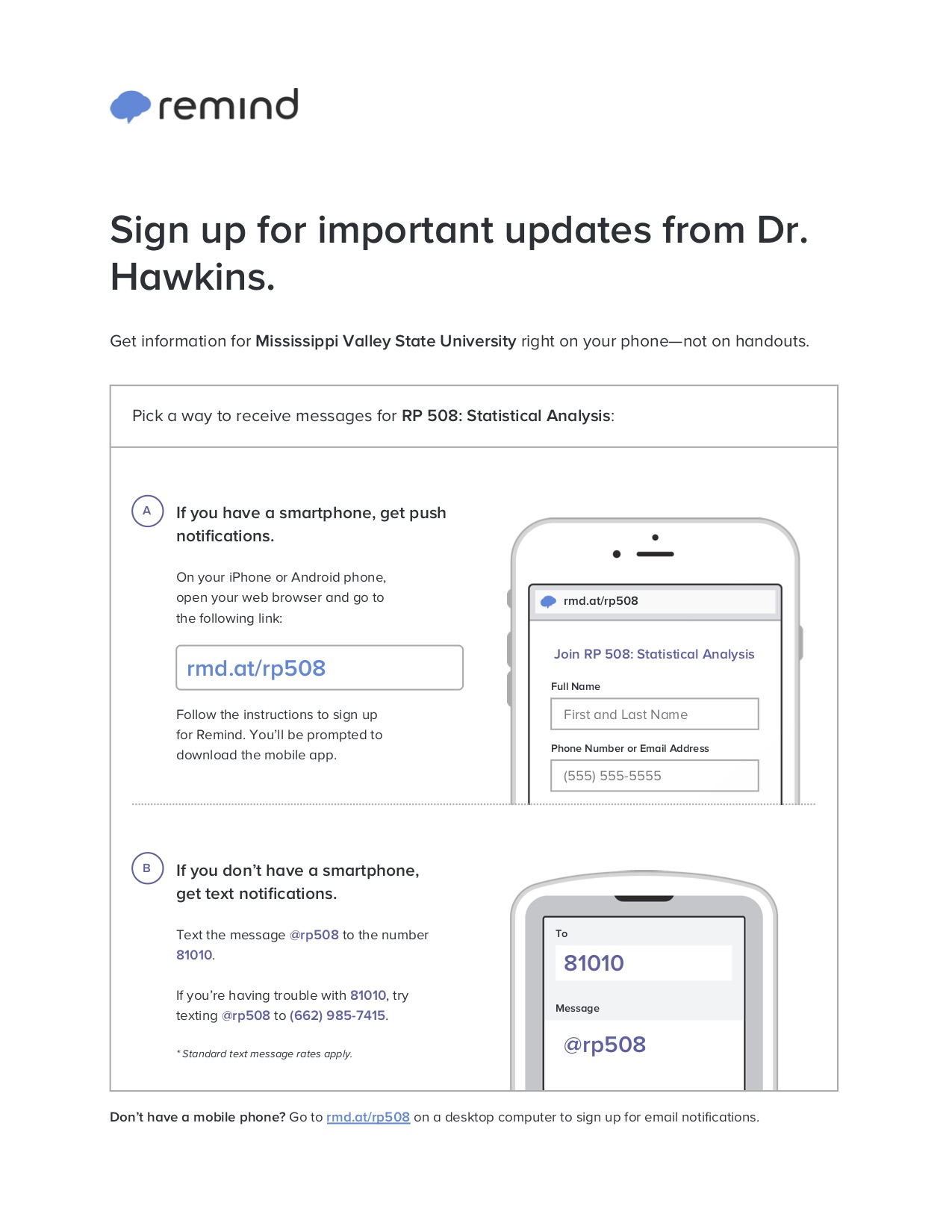 TENTATIVE SEMESTER SCHEDULEWeek One	Course Introduction and Organization and Graphic Presentation of DataWeek Two		LabWeek Three		Measures of Central Tendency and Measures of VariabilityWeek Four		LabWeek Five	Normal Distribution and Sampling and Sampling DistributionWeek Six		LabWeek Seven	Mid-term ExamWeek Eight		LabWeek Nine 		Estimation and Testing HypothesesWeek Ten		Spring BreakWeek Eleven	LabWeek Twelve 	Bivariate Tables, Chi-Square Test and Measures of AssociationWeek Thirteen	LabWeek Fourteen	Analysis of Variance, Regression, and CorrelationWeek Fifteen	LabWeek Sixteen	Final ExamCaveat: In the event of extenuating circumstances, the syllabus, schedule, and requirements for this course may be modified. Students will be notified of any changes.WEEKLY COURSE SCHEDULEThe weekly course schedule below outlines the assignments and due dates for the course. For full assignment details and directions, see each corresponding weekly area. All assignments are due at the beginning of class on the day assigned. Professor:Dr. Cassandra HawkinsEmail:cassandra.hawkins@mvsu.eduOffice LocationRural Public Policy and Planning Conference RoomOffice Phone:662-254-3361Google Voice/Text:601-706-9435Remind Course Code:rp508Facebook:http://facebook.com/hawkinsphdTwitter:http://www.twitter.com/hawkins_phdCourse-related social media hashtags:#hawkinsphd #rp508mvsuSkype:cassandra.hawkinsphdProfessor Profile:https://www.mvsu.edu/Cassandra-Hawkins-Assistant-Professor-of-Rural-Public-PolicyWebsite:https://cassandrahawkinsphd.weebly.comAssignmentPercentage of Final GradeAttendance44%Application Assignments (Tests, lab assignments, journals, writing assignments, and etc.)26%Professional Organization Membership10%Midterm and Final Exams20%Total100%GradeExplanationAA superior paper. Well-written with an interesting and insightful argument and a clear central thesis. A serious attempt to use reliable evidence. Use of primary sources to buttress the argument (if the paper is primarily empirical) or thorough consideration of major theoretical approaches (if the paper is more conceptual). BA good paper, but with an argument that is not as well-structured as it should be. A few interesting ideas, but the paper could have been improved with more thought, organization, and imagination. Little actual research. Reliance is more on secondary sources than on appropriate primary sources. Minor problems of structure and organization.CAn average paper. Based entirely on secondary sources, with sometimes unclear and uninspired writing. No real central thesis. A few major problems of structure and organization.DA very poor paper. Based on only a few secondary sources, perhaps taken only from the required readings for the course. Serious problems of expression, with numerous passages that are simply not understandable. No central argument.FAn unacceptable paper. Based on few or no secondary sources, or parroting of one or more secondary sources, bordering on plagiarism.ACCOUNTUSERNAMEPASSWORDMVSU EMAIL:DROPBOX:
LINK: https://db.tt/hgmtdHjkn1 Week 1The What and Why of Statistics and Organization and Graphic Presentation of DataCLASSHandout: Syllabus Verification of EnrollmentCourse Text: Frankfort-Nachmias, C. and Leon-Guerrero, A. (2018). Social Statistics for A Diverse Society (8th ed). Thousand Oaks, CA: Sage Publications, Inc.Chapter 1 – The What and the Why of StatisticsChapter 2 – Organization and Graphic Presentation of DataApplicationSyllabus QuizWeek 2LabLABHandout: Test #1 ReviewLab Assignment #1ApplicationLab Assignment #1 due.Week 3Measures of Central Tendency and Measures of VariabilityCLASSCourse Text: Frankfort-Nachmias, C. and Leon-Guerrero, A. (2018). Social Statistics for A Diverse Society (8th ed). Thousand Oaks, CA: Sage Publications, Inc.Chapter 3 – Measures of Central Tendency
Chapter 4 – Measures of VariabilityApplicationQuizWeek 4LabLABHandout: Lab Assignment #2Test #2 ReviewApplicationTest Chapters 1-4Week 5Normal Distribution and Sampling and Sampling DistributionsCLASSHandout: SurveySurvey TrainingCourse Text: Frankfort-Nachmias, C. and Leon-Guerrero, A. (2018). Social Statistics for A Diverse Society (8th ed). Thousand Oaks, CA: Sage Publications, Inc.Chapter 5 – Normal Distribution
Chapter 6 – Sampling and Sampling DistributionsApplicationSurvey Project/Group DiscussionWeek 6LabLABHandout: Midterm ReviewLab Assignment #3ApplicationSurveys and Lab Assignment #2 due.Week 7Midterm ExamCLASSHandout: Journal AssignmentCLASSStudy notes and assignments.Application Midterm Exam – Chapters 1-6.Week 8LabLABHandout: Lab Assignment #3 ApplicationJournal Assignment and Lab Assignment #3 due.Week 9Estimation and Testing HypothesisCLASSCourse Text: Frankfort-Nachmias, C. and Leon-Guerrero, A. (2018). Social Statistics for A Diverse Society (8th ed). Thousand Oaks, CA: Sage Publications, Inc.Chapter 7 – Estimation 
Chapter 8 – Testing HypothesisApplicationQuizWeek 10Spring BreakReview notes and past assignments.Week 11LabLabHandout:  Test Review #2Lab 4 PresentationsWeek 12Bivariate Tables, Chi-Square Test,  and Measures of Association CLASSHandout:Lab Assignment  #4Test Review #4Course Text: Frankfort-Nachmias, C. and Leon-Guerrero, A. (2018). Social Statistics for A Diverse Society (8th ed). Thousand Oaks, CA: Sage Publications, Inc.Chapter 9 – Bivariate Tables 
Chapter 10 – Chi-Square Test and Measures of AssociationApplicationQuizWeek 13LabLabHandout: Writing assignment ApplicationTest #2 Chapters 7-10Week 14Analysis of Variance, Regression, and CorrelationCLASSCourse Text: Frankfort-Nachmias, C. and Leon-Guerrero, A. (2018). Social Statistics for A Diverse Society (8th ed). Thousand Oaks, CA: Sage Publications, Inc.Chapter 11 – Analysis of Variance 
Chapter 12 – Regression and CorrelationApplicationSubmit Writing Assignment.Week 15Lab LABHandout: Final Exam ReviewRegression and Correlation Application AssignmentApplicationRegression and Correlation Application Assignment and Lab 4 Presentations due.Week 16Final ExamCLASSPrepare for final exam.Application Submit Final Exam.